Corel Painter游戏原画师远程培训主讲人：灵矩互动 IP君毕业于中央美术学院、角色原画师、场景设计师、互动游戏设计师、艺术总监、独立游戏制作人。Corel中国区专家、中国建筑学协会会员参与创作:仙剑奇侠传五代本传的部分美术，包括角色设定、头像与宣传图、三维贴图等；仙剑卡牌《逍遥游》的绘制；仙剑奇侠传五 漫画版 绘制；梦幻星球 项目宣传原画绘制、场景设计；受当地政府之邀参与数个城市的旅游场景规划的可行性论证和概念场景绘制。课程结构（样图供参考，每期课程可能更换不同案例）:课程费用：￥4500.00元/人，包括：培训费+教材+Corel认证证书（考试通过后获得）授课形式：在线培训远程教室报名邮箱：报名表发至hopecollege@hope.com.cn咨询QQ群：19919763　请标注：游戏培训课报名要求：热爱游戏原画行业，对手绘原画有浓厚兴趣有一定手绘基础练习与美术训练基础有使用Photoshop或Painter 绘画经历有可以保证带宽（2M以上）的网络环境有可以绘图的硬件环境及绘画板、耳麦有毅力、能够保证上课时间、按时完成作业*学员优秀作品将有机会推荐发表在Corel官方推荐教材、Corel官方宣传页面及周边中。班级类别：平时班——周一至周五9:00-12:00,13:00-16:00（平时、暑期）周末班——周一三五20:00-22:00，周日,14:00-18:00（平时）游戏原画师远程培训报名表(填写后发至hopecollege@hope.com.cn)姓名：_________年龄：______性别：____ 专业/职业：__________电话：_______________　QQ号：______________　Email：   __________________　　　为了了解你目前情况，在上课时能够更有针对性的进行辅导，请填完成下列问题：　自己认为需要加强的地方（ ）A.软件操作  B.素描  C.上色   D.工作流程   E.全都需要加强何时学习的绘画基础？（ ）A.从小学习绘画，多年专业绘画基础  B.大学专业课程  C.未经专业训练，自学成才   D.考前辅导班及课外培训（训练地点）            这次课程的什么环节最吸引你（ ）A.Painter软件  B.角色设定   C.场景原画  D.武器与配饰  E.讲师画风  F.授课方式G.Corel全球认证证书报班原因（）A.从业技能提升  B.希望进入游戏行业  C.个人爱好  D.其他（请注明）            希望在教学中进行的环节（ ）A.互动交流   B. 获得奖品  C. 获得奖励课时  D. 获得后期各种活动的参与机会个人作品样图（可选）第一周熟悉软件、笔刷特训6课时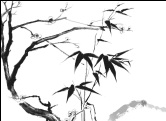 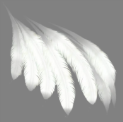 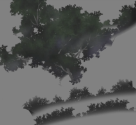 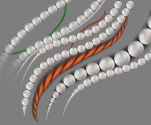 熟悉Painter软件，详细讲解自定义笔触过程；讲师原创笔刷展示，软件应用技巧。第二周——第四周场景原画18课时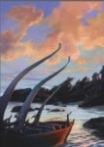 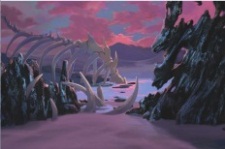 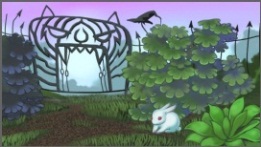 手机游戏场景；古风写实场景；奇幻场景等；详细讲解游戏场景设定完整绘制过程。（每期课程作品会根据讲师创作内容更新）第五周——第八周角色原画24课时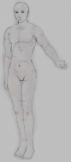 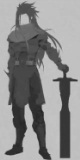 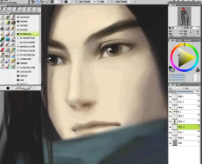 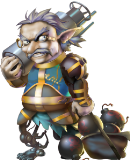 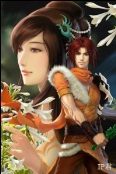 Q版风格人物设定；仙侠风格人物设定；奇幻风格人物设定；详细讲解游戏角色设定完整绘制过程、游戏角色设定规则与标准。（每期课程作品会根据讲师创作内容更新）